Mid Term Assignment (2020)Course Title: Basic Physiology (DT– 2nd) Instructor: Dr. Irfan Ali Khan                       					Multiple Choice Questions				Time: 48 hoursClass Code. ________16398__________________	                               Name/Class Rollno: _______AbdurRahman_	16398____________________Note:Attempt all questions from this section. Select the best answer from given choices.Use Blue / Black Ink only. Do not use red color.Tick or encircle only one option in each given question.             It’s an open book Conceptual Assignment paper.                                                                                          Time to Use your brain now.A short Gap in the myelin sheath around a nerve fiber is called DendriteAxon terminalNode of RanvierNone of theseThe maximum amount of carbon dioxide in the human body is transported as:_______________BicarbonateCarbideAmylaseNone of the aboveThe lungs are protected by___________RibcageSternumBackboneAll of the above The three different cells found in the stomacha) Chief cells, renal cells, nephronb) Renal cells, mucous cells, hepatic cellsc) Nephrons, hepatic cells, parietal cellsd) Chief cells, parietal cells, mucous cells For action potential to occur,The stimulus should reach or exceed thresholdNa+ influx must exceed K+ effluxBoth A & BNone of theseDuring rising phase of action potential,Voltage gated Na+ channels openVoltage gated K+ channels openVoltage gated Na+ channels closeVoltage gated K+ channel close                                                                                                                                             Stay home, stay SafeThe movement of an esophagus to help the food down the GI tract __________a) Masticationb) Emulsificationc) Peristalsesd) EjectionSimple diffusion is ________.Movement of molecules against the conc. gradientMovement of molecules down the conc. gradientBoth A & BNone of these97% of  Oxygen is carried in blood from lungs is __________________ Bound to Sulphate ionBound to HemoglobinDissolved in plasmaAll of theseIntrinsic factor secreted in stomach helps inAbsorption of vitamin DAbsorption of vitamin K	Absorption of vitamin B12Removal of vitamin B12 Midterm Assignment(2020)Course Title: Basic Physiology (DT- 2nd) Instructor: Dr. Irfan Ali KhanTime: 72 Hours				                         Section 2				                              Name: ……………………..……………………                                                        Class/Roll.no …………………………………….Note:Attempt all questions from this section.Use only Blue / Black Ink other than diagramsAnswer Briefly and to the point, avoid un-necessary detailsDraw and Label the Action Potential in a large myelinated nerve fiber. Which ion channels are involved in its different stages?Key points: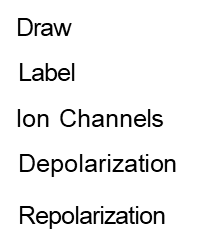 ANS= (1) Resting potential.	(2) Threshold.	(3) Depollarization (V.Rise)	(4) Repolorization(voltages)	(5) Hyperpolorization(refractory period)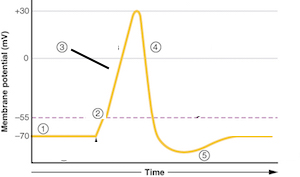 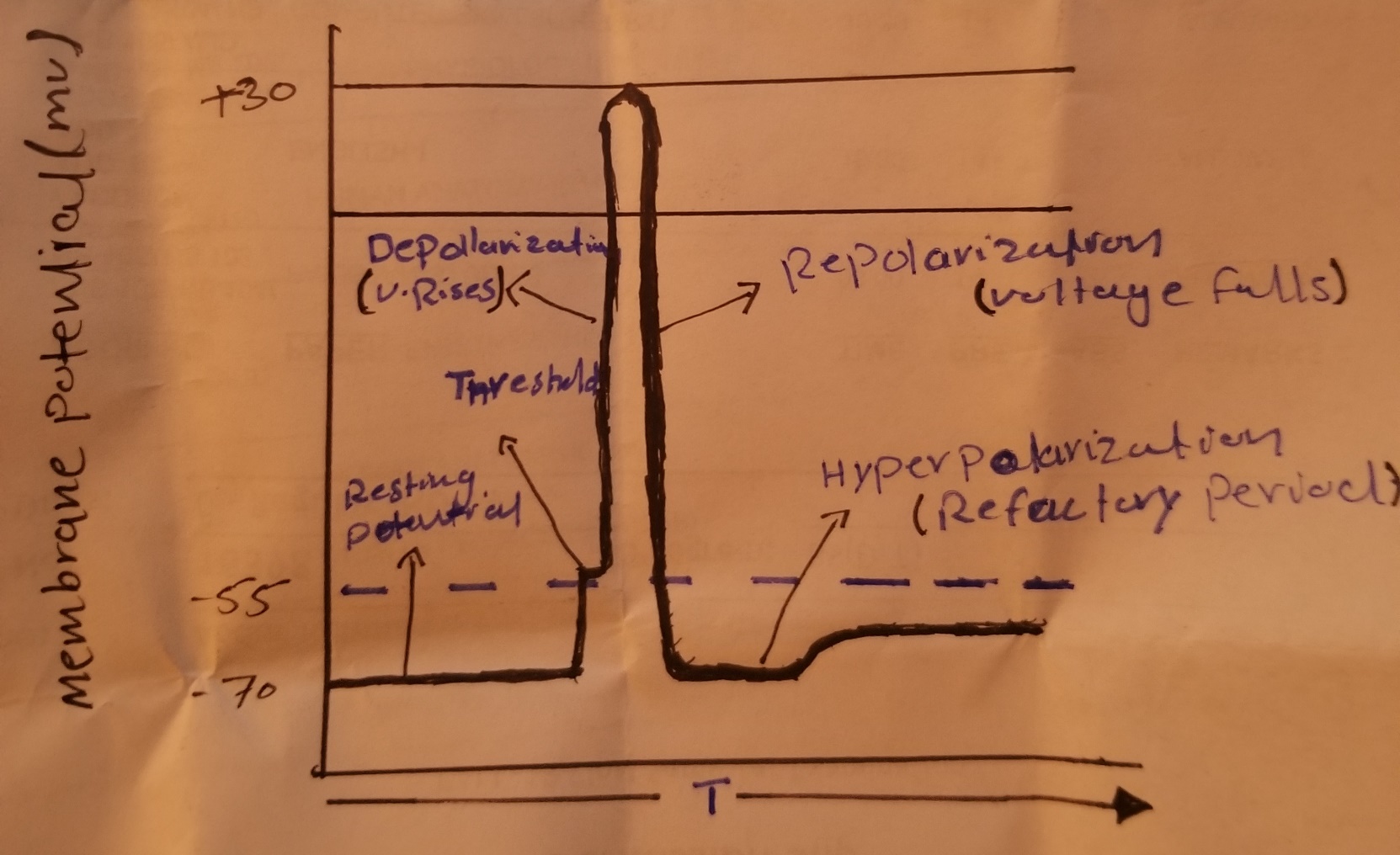                                                       Stay home, stay Safe What is the role of oxygen, carbon dioxide and hydrogen ions in control of respiration? Marks 10ANS      	Respiratory System				The human respiratory system is one of the most vital organ system of the body we breath about 16000 to 29000 per day which exchange 11000 t of air with atmosphere . IN the process the oxygen of the atmosphere is delivered to the human body which  is then utillzed by all the tissues and the carbon dioxide  which is produced by the human body is exposed  to the lung and then exchange with atmosphere.		Respiratory system and circulatory systemThe respiratory and circulatory system bring oxygen and nutrients to the cell. The respiratory system work togather to maintain homeostasis. The respiratory system moves gases into the bronchi ; bronchules and aveoli 				GASES EXCHANGEROLE OF OXYGEN			THE most important function of breathing is supply oxygen to the and the removel of its waste product  of co2 under most condition the partial  pressure of co2 (PCO2) control the respiration rate . THE peripheral chemoreceptor  that detect changes in the level of oxygen and carbon dioxide are located in the arterial aortic and the carotid bodies.ROLE OF HYDROGENEXCESS hydrogen in blood act directly on the respiration centre cause increase respiration blood flow through these bodies is extreme so the percentage of o2 removed from the blood   		R0LE OF CO2WHEN it combine with water its form carbonic acid making the blood acidic . so co2 in blood stream lower the ph of blood breathing rate increase and kidney bicarbonate production in order of hydrogen 